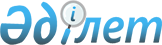 О внесении изменений и дополнения в постановление Правительства Республики Казахстан от 23 декабря 2010 года № 1406
					
			Утративший силу
			
			
		
					Постановление Правительства Республики Казахстан от 6 мая 2011 года № 486. Утратило силу постановлением Правительства Республики Казахстан от 25 февраля 2014 года № 152      Сноска. Утратило силу постановлением Правительства РК от 25.02.2014 № 152.

      Правительство Республики Казахстан ПОСТАНОВЛЯЕТ:



      1. Внести в постановление Правительства Республики Казахстан от 23 декабря 2010 года № 1406 "О создании Совета по взаимодействию с Организацией экономического сотрудничества и развития" следующие изменения и дополнение:



      в Положении о Совете по взаимодействию с Организацией экономического сотрудничества и развития, утвержденном указанным постановлением:



      в пункте 4:



      в подпункте 2) слова "в ОЭСР." заменить словами "в ОЭСР;";



      дополнить подпунктом 3) следущего содержания:

      "3) содействие внедрению стандартов и рекомендаций ОЭСР.";



      пункт 7 изложить в следующей редакции:

      "7. Рабочим органом Совета является Министерство юстиции Республики Казахстан.";



      состав Совета по взаимодействию с Организацией экономического сотрудничества и развития, образованного указанным постановлением, изложить в новой редакции согласно приложению к настоящему постановлению.



      2. Настоящее постановление вводится в действие со дня подписания.      Премьер-Министр

      Республики Казахстан                       К. Масимов

Приложение         

к постановлению Правительства

Республики Казахстан    

от 6 мая 2011 года № 485  

Образован          

постановлением Правительства 

Республики Казахстан    

от 23 декабря 2010 года № 1406 

Состав

Совета по взаимодействию

с Организацией экономического сотрудничества и развитияОрынбаев                    - Заместитель Премьер-Министра Республики

Ербол Турмаханович            Казахстан, председательБекетаев                    - ответственный секретарь Министерства

Марат Бакытжанович            юстиции Республики Казахстан,

                              заместитель председателяТуякбаев                    - директор Департамента по защите

Ерлан Алимжанович             имущественных прав государства

                              Министерства юстиции Республики

                              Казахстан, секретарьАлдабергенов                - Председатель Агентства Республики

Нурлан Шадибекович            Казахстан по регулированию естественных

                              монополийЕсенбаев                    - Председатель Агентства Республики

Мажит Тулеубекович            Казахстан по защите конкуренции

                              (Антимонопольное агентство)Нокин                       - Председатель Агентства Республики

Серик Кенесович               Казахстан по делам строительства и

                              жилищно-коммунального хозяйстваНурпеисов                   - Председатель Агентства Республики

Кайрат Айтмухамбетович        Казахстан по делам государственной

                              службыСмаилов                     - Председатель Агентства Республики

Алихан Асханович              Казахстан по статистикеУзбеков                     - Председатель Агентства Республики

Умарзак                       Казахстан по управлению земельными

                              ресурсамиАкишев                      - заместитель Председателя Национального

Данияр Талгатович             Банка Республики Казахстан (по

                              согласованию)Абсаттаров                  - ответственный секретарь Министерства

Кайрат Бектаевич              связи и информации Республики КазахстанЖошыбаев                    - ответственный секретарь Министерства

Рапиль Сейтханович            иностранных дел Республики КазахстанАубакиров                   - заместитель Министра внутренних дел

Амантай Акрамович             Республики КазахстанКурмангалиев                - заместитель Министра обороны Республики

Асет Кабиевич                 КазахстанPaу                         - первый вице-министр индустрии и новых

Альберт Павлович              технологий Республики КазахстанБектуров                    - вице-министр транспорта и коммуникаций

Азат Габбасович               Республики КазахстанДаленов                     - вице-министр финансов Республики

Руслан Ерболатович            КазахстанКурмангалиева               - вице-министр здравоохранения Республики

Аида Даденовна                КазахстанАхметов                     - вице-министр труда и социальной защиты

Серик Абжалиевич              Республики КазахстанТелебаев                    - вице-министр культуры Республики

Газиз Турысбекович            КазахстанТурмагамбетов               - вице-министр охраны окружающей среды

Мажит Абдыкаликович           Республики КазахстанСарыбеков                   - вице-министр образования и науки

Махметгали Нургалиевич        Республики КазахстанМагауов                     - вице-министр нефти и газа Республики

Асет Маратович                КазахстанСмаилов                     - вице-министр по чрезвычайным ситуациям

Жанболат                      Республики Казахстан

АмангельдиновичУскенбаев                   - вице-министр туризма и спорта

Каирбек Айтбаевич             Республики КазахстанХасенов                     - вице-министр сельского хозяйства

Сакташ Сатыбалдович           Республики КазахстанЕртлесова                   - председатель Совета директоров

Жаннат Джургалиевна           акционерного общества "Национальный

                              аналитический центр при Правительстве

                              Республики Казахстан", внештатный

                              советник Премьер-Министра Республики

                              Казахстан (по согласованию)Манасова                    - председатель правления акционерного

Аяна Токтагановна             общества "Национальный аналитический

                              центр при Правительстве Республики

                              Казахстан" (по согласованию)Ежов                        - советник председателя Исполнительного

Владислав Николаевич          совета акционерного общества "Назарбаев

                              Университет" (по согласованию)
					© 2012. РГП на ПХВ «Институт законодательства и правовой информации Республики Казахстан» Министерства юстиции Республики Казахстан
				